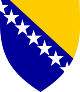 Bosna i HercegovinaFederacija Bosne i HercegovineFederalno ministarstvo obrazovanja i znanosti		Prijavni obrazacPRIJEDLOGZA POKRETANJE POSTUPKA ZA DODJELU FEDERALNIH NAGRADA ZA ZNANOST ZA 2024. GODINU
* prema klasifikaciji FRASCATIPrijavni obrazac se dostavlja u dva (2) primjerka uz svu ostalu dokumentaciju na adresu Federalnog ministarstva obrazovanja i znanosti, Dr. Ante Starčevića bb, 88 000 Mostar.Uz prijavni obrazac za 2024. godinu, potrebno je dostaviti u dva (2) zasebna kompleta priloge prema sljedećem redoslijedu: Životopis predloženika (za kategorije godišnje nagrade za znanost, popularizacije i promidžbe znanosti i za mlade istraživače najviše jedna stranica teksta A4 font 11, za životno djelo najviše dvije stranice teksta A4 font 11);Obrazloženje iz kojeg je vidljiv znanstveni doprinos predloženika za određenu vrstu nagrade s potpisom i podacima o osobi koja je obrazloženje sastavila;Odluku tijela ustanove o pokretanju postupka za dodjelu nagrade;Popis radova predloženika razvrstan prema točkama u Prilogu (potrebno je dostaviti popis ovisno o nagradi za koju se kandidat predlaže) sa naznakom gdje su i kada objavljeni;Kopije najznačajnijih radova iz opusa predloženika na kojima se prijedlog temelji i koji su objavljeni u razdoblju za koje se nagrada predlaže.Za kandidaturu mladog istraživača neizostavno se mora dostaviti potpisana i ovjerena izjava voditelja projekta ili potvrda institucije o udjelu mladog istraživača u istraživanju ili pripremi i publiciranju rezultata istraživačkog rada pri čemu mladi istraživač ne mora biti prvi autor.Ostale informacije i dokazi za pojedine vrste nagrada, koji su navedeni u Prilogu.I. Podaci o predloženikuI. Podaci o predloženikuI. Podaci o predloženikuI. Podaci o predloženikuI. Podaci o predloženikuI. Podaci o predloženikuI. Podaci o predloženikuI. Podaci o predloženikuI. Podaci o predloženikuI. Podaci o predloženikuI. Podaci o predloženikuI. Podaci o predloženikuI. Podaci o predloženikuI. Podaci o predloženikuI. Podaci o predloženikuI. Podaci o predloženikuI. Podaci o predloženikuI. Podaci o predloženikuIme i prezime Ime i prezime Ime i prezime Ime i prezime Ime i prezime JMBJMBJMBJMBJMBDatum rođenjaDatum rođenjaDatum rođenjaDatum rođenjaDatum rođenjaMjesto rođenja Mjesto rođenja Mjesto rođenja Mjesto rođenja Mjesto rođenja Adresa stanovanja Adresa stanovanja Adresa stanovanja Adresa stanovanja Adresa stanovanja Broj telefona/mobitela Broj telefona/mobitela Broj telefona/mobitela Broj telefona/mobitela Broj telefona/mobitela E-mail adresa E-mail adresa E-mail adresa E-mail adresa E-mail adresa Znanstveno/znanstveno-nastavno/suradničko zvanje Znanstveno/znanstveno-nastavno/suradničko zvanje Znanstveno/znanstveno-nastavno/suradničko zvanje Znanstveno/znanstveno-nastavno/suradničko zvanje Znanstveno/znanstveno-nastavno/suradničko zvanje Akademski stupanj Akademski stupanj Akademski stupanj Akademski stupanj Akademski stupanj Ustanova zaposlenja Ustanova zaposlenja Ustanova zaposlenja Ustanova zaposlenja Ustanova zaposlenja Sjedište i adresa ustanove Sjedište i adresa ustanove Sjedište i adresa ustanove Sjedište i adresa ustanove Sjedište i adresa ustanove II. Podaci o nagradiNagrada za koju se predlaže (označiti u kvadratiću ispred naziva nagrade – prijedlog se može odnositi samo na jednu nagradu)II. Podaci o nagradiNagrada za koju se predlaže (označiti u kvadratiću ispred naziva nagrade – prijedlog se može odnositi samo na jednu nagradu)II. Podaci o nagradiNagrada za koju se predlaže (označiti u kvadratiću ispred naziva nagrade – prijedlog se može odnositi samo na jednu nagradu)II. Podaci o nagradiNagrada za koju se predlaže (označiti u kvadratiću ispred naziva nagrade – prijedlog se može odnositi samo na jednu nagradu)II. Podaci o nagradiNagrada za koju se predlaže (označiti u kvadratiću ispred naziva nagrade – prijedlog se može odnositi samo na jednu nagradu)II. Podaci o nagradiNagrada za koju se predlaže (označiti u kvadratiću ispred naziva nagrade – prijedlog se može odnositi samo na jednu nagradu)II. Podaci o nagradiNagrada za koju se predlaže (označiti u kvadratiću ispred naziva nagrade – prijedlog se može odnositi samo na jednu nagradu)II. Podaci o nagradiNagrada za koju se predlaže (označiti u kvadratiću ispred naziva nagrade – prijedlog se može odnositi samo na jednu nagradu)II. Podaci o nagradiNagrada za koju se predlaže (označiti u kvadratiću ispred naziva nagrade – prijedlog se može odnositi samo na jednu nagradu)II. Podaci o nagradiNagrada za koju se predlaže (označiti u kvadratiću ispred naziva nagrade – prijedlog se može odnositi samo na jednu nagradu)II. Podaci o nagradiNagrada za koju se predlaže (označiti u kvadratiću ispred naziva nagrade – prijedlog se može odnositi samo na jednu nagradu)II. Podaci o nagradiNagrada za koju se predlaže (označiti u kvadratiću ispred naziva nagrade – prijedlog se može odnositi samo na jednu nagradu)II. Podaci o nagradiNagrada za koju se predlaže (označiti u kvadratiću ispred naziva nagrade – prijedlog se može odnositi samo na jednu nagradu)II. Podaci o nagradiNagrada za koju se predlaže (označiti u kvadratiću ispred naziva nagrade – prijedlog se može odnositi samo na jednu nagradu)II. Podaci o nagradiNagrada za koju se predlaže (označiti u kvadratiću ispred naziva nagrade – prijedlog se može odnositi samo na jednu nagradu)II. Podaci o nagradiNagrada za koju se predlaže (označiti u kvadratiću ispred naziva nagrade – prijedlog se može odnositi samo na jednu nagradu)II. Podaci o nagradiNagrada za koju se predlaže (označiti u kvadratiću ispred naziva nagrade – prijedlog se može odnositi samo na jednu nagradu)II. Podaci o nagradiNagrada za koju se predlaže (označiti u kvadratiću ispred naziva nagrade – prijedlog se može odnositi samo na jednu nagradu)1.nagrada za životno djelonagrada za životno djelonagrada za životno djelonagrada za životno djelonagrada za životno djelonagrada za životno djelonagrada za životno djelonagrada za životno djelonagrada za životno djelonagrada za životno djelonagrada za životno djelonagrada za životno djelonagrada za životno djelonagrada za životno djelonagrada za životno djelonagrada za životno djelo2.godišnja nagrada za znanost:godišnja nagrada za znanost:godišnja nagrada za znanost:godišnja nagrada za znanost:godišnja nagrada za znanost:godišnja nagrada za znanost:godišnja nagrada za znanost:godišnja nagrada za znanost:godišnja nagrada za znanost:godišnja nagrada za znanost:godišnja nagrada za znanost:godišnja nagrada za znanost:godišnja nagrada za znanost:godišnja nagrada za znanost:godišnja nagrada za znanost:godišnja nagrada za znanost:2.godišnja nagrada za znanost:godišnja nagrada za znanost:godišnja nagrada za znanost:godišnja nagrada za znanost:godišnja nagrada za znanost:godišnja nagrada za znanost:godišnja nagrada za znanost:godišnja nagrada za znanost:godišnja nagrada za znanost:godišnja nagrada za znanost:godišnja nagrada za znanost:godišnja nagrada za znanost:godišnja nagrada za znanost:godišnja nagrada za znanost:godišnja nagrada za znanost:godišnja nagrada za znanost:a) značajno znanstveno dostignućea) značajno znanstveno dostignućea) značajno znanstveno dostignućea) značajno znanstveno dostignućea) značajno znanstveno dostignućea) značajno znanstveno dostignućea) značajno znanstveno dostignućea) značajno znanstveno dostignućea) značajno znanstveno dostignućea) značajno znanstveno dostignućea) značajno znanstveno dostignućea) značajno znanstveno dostignućea) značajno znanstveno dostignućea) značajno znanstveno dostignućea) značajno znanstveno dostignuće2.godišnja nagrada za znanost:godišnja nagrada za znanost:godišnja nagrada za znanost:godišnja nagrada za znanost:godišnja nagrada za znanost:godišnja nagrada za znanost:godišnja nagrada za znanost:godišnja nagrada za znanost:godišnja nagrada za znanost:godišnja nagrada za znanost:godišnja nagrada za znanost:godišnja nagrada za znanost:godišnja nagrada za znanost:godišnja nagrada za znanost:godišnja nagrada za znanost:godišnja nagrada za znanost:b) znanstveno otkrićeb) znanstveno otkrićeb) znanstveno otkrićeb) znanstveno otkrićeb) znanstveno otkrićeb) znanstveno otkrićeb) znanstveno otkrićeb) znanstveno otkrićeb) znanstveno otkrićeb) znanstveno otkrićeb) znanstveno otkrićeb) znanstveno otkrićeb) znanstveno otkrićeb) znanstveno otkrićeb) znanstveno otkriće2.godišnja nagrada za znanost:godišnja nagrada za znanost:godišnja nagrada za znanost:godišnja nagrada za znanost:godišnja nagrada za znanost:godišnja nagrada za znanost:godišnja nagrada za znanost:godišnja nagrada za znanost:godišnja nagrada za znanost:godišnja nagrada za znanost:godišnja nagrada za znanost:godišnja nagrada za znanost:godišnja nagrada za znanost:godišnja nagrada za znanost:godišnja nagrada za znanost:godišnja nagrada za znanost:c) primjena rezultata znanstvenoistraživačkog radac) primjena rezultata znanstvenoistraživačkog radac) primjena rezultata znanstvenoistraživačkog radac) primjena rezultata znanstvenoistraživačkog radac) primjena rezultata znanstvenoistraživačkog radac) primjena rezultata znanstvenoistraživačkog radac) primjena rezultata znanstvenoistraživačkog radac) primjena rezultata znanstvenoistraživačkog radac) primjena rezultata znanstvenoistraživačkog radac) primjena rezultata znanstvenoistraživačkog radac) primjena rezultata znanstvenoistraživačkog radac) primjena rezultata znanstvenoistraživačkog radac) primjena rezultata znanstvenoistraživačkog radac) primjena rezultata znanstvenoistraživačkog radac) primjena rezultata znanstvenoistraživačkog rada3.godišnja nagrada za popularizaciju i promidžbu znanostigodišnja nagrada za popularizaciju i promidžbu znanostigodišnja nagrada za popularizaciju i promidžbu znanostigodišnja nagrada za popularizaciju i promidžbu znanostigodišnja nagrada za popularizaciju i promidžbu znanostigodišnja nagrada za popularizaciju i promidžbu znanostigodišnja nagrada za popularizaciju i promidžbu znanostigodišnja nagrada za popularizaciju i promidžbu znanostigodišnja nagrada za popularizaciju i promidžbu znanostigodišnja nagrada za popularizaciju i promidžbu znanostigodišnja nagrada za popularizaciju i promidžbu znanostigodišnja nagrada za popularizaciju i promidžbu znanostigodišnja nagrada za popularizaciju i promidžbu znanostigodišnja nagrada za popularizaciju i promidžbu znanostigodišnja nagrada za popularizaciju i promidžbu znanostigodišnja nagrada za popularizaciju i promidžbu znanosti4.godišnja nagrada za mlade istraživačegodišnja nagrada za mlade istraživačegodišnja nagrada za mlade istraživačegodišnja nagrada za mlade istraživačegodišnja nagrada za mlade istraživačegodišnja nagrada za mlade istraživačegodišnja nagrada za mlade istraživačegodišnja nagrada za mlade istraživačegodišnja nagrada za mlade istraživačegodišnja nagrada za mlade istraživačegodišnja nagrada za mlade istraživačegodišnja nagrada za mlade istraživačegodišnja nagrada za mlade istraživačegodišnja nagrada za mlade istraživačegodišnja nagrada za mlade istraživačegodišnja nagrada za mlade istraživačeZnanstveno područje*Znanstveno područje*Znanstveno područje*Znanstveno područje*Znanstveno područje*Znanstveno polje*Znanstveno polje*Znanstveno polje*Znanstveno polje*Znanstveno polje*Znanstvena grana*Znanstvena grana*Znanstvena grana*Znanstvena grana*Znanstvena grana*Navesti precizno na što se odnosi prijedlog nagrade bez općenitih navoda (do 500 znakova):Navesti precizno na što se odnosi prijedlog nagrade bez općenitih navoda (do 500 znakova):Navesti precizno na što se odnosi prijedlog nagrade bez općenitih navoda (do 500 znakova):Navesti precizno na što se odnosi prijedlog nagrade bez općenitih navoda (do 500 znakova):Navesti precizno na što se odnosi prijedlog nagrade bez općenitih navoda (do 500 znakova):Navesti precizno na što se odnosi prijedlog nagrade bez općenitih navoda (do 500 znakova):Navesti precizno na što se odnosi prijedlog nagrade bez općenitih navoda (do 500 znakova):Navesti precizno na što se odnosi prijedlog nagrade bez općenitih navoda (do 500 znakova):Navesti precizno na što se odnosi prijedlog nagrade bez općenitih navoda (do 500 znakova):Navesti precizno na što se odnosi prijedlog nagrade bez općenitih navoda (do 500 znakova):Navesti precizno na što se odnosi prijedlog nagrade bez općenitih navoda (do 500 znakova):Navesti precizno na što se odnosi prijedlog nagrade bez općenitih navoda (do 500 znakova):Navesti precizno na što se odnosi prijedlog nagrade bez općenitih navoda (do 500 znakova):Navesti precizno na što se odnosi prijedlog nagrade bez općenitih navoda (do 500 znakova):Navesti precizno na što se odnosi prijedlog nagrade bez općenitih navoda (do 500 znakova):Navesti precizno na što se odnosi prijedlog nagrade bez općenitih navoda (do 500 znakova):Navesti precizno na što se odnosi prijedlog nagrade bez općenitih navoda (do 500 znakova):Navesti precizno na što se odnosi prijedlog nagrade bez općenitih navoda (do 500 znakova):III. Podaci o predlagateljuIII. Podaci o predlagateljuIII. Podaci o predlagateljuIII. Podaci o predlagateljuIII. Podaci o predlagateljuIII. Podaci o predlagateljuIII. Podaci o predlagateljuIII. Podaci o predlagateljuIII. Podaci o predlagateljuIII. Podaci o predlagateljuIII. Podaci o predlagateljuIII. Podaci o predlagateljuIII. Podaci o predlagateljuIII. Podaci o predlagateljuIII. Podaci o predlagateljuIII. Podaci o predlagateljuIII. Podaci o predlagateljuIII. Podaci o predlagateljuNaziv i sjedište ustanove Naziv i sjedište ustanove Naziv i sjedište ustanove Naziv i sjedište ustanove Naziv i sjedište ustanove Adresa Adresa Adresa Adresa Adresa Telefon/Fax Telefon/Fax Telefon/Fax Telefon/Fax Telefon/Fax E-mail adresa E-mail adresa E-mail adresa E-mail adresa E-mail adresa Web stranica Web stranica Web stranica Web stranica Web stranica III.1. Osoba za kontaktIII.1. Osoba za kontaktIII.1. Osoba za kontaktIII.1. Osoba za kontaktIII.1. Osoba za kontaktIII.1. Osoba za kontaktIII.1. Osoba za kontaktIII.1. Osoba za kontaktIII.1. Osoba za kontaktIII.1. Osoba za kontaktIII.1. Osoba za kontaktIII.1. Osoba za kontaktIII.1. Osoba za kontaktIII.1. Osoba za kontaktIII.1. Osoba za kontaktIII.1. Osoba za kontaktIII.1. Osoba za kontaktIII.1. Osoba za kontaktIme i prezime Ime i prezime Ime i prezime Ime i prezime Ime i prezime Adresa Adresa Adresa Adresa Adresa TelefonTelefonTelefonTelefonTelefonE-mail adresa E-mail adresa E-mail adresa E-mail adresa E-mail adresa III.2. Točnost podataka potvrđujeIII.2. Točnost podataka potvrđujeIII.2. Točnost podataka potvrđujeIII.2. Točnost podataka potvrđujeIII.2. Točnost podataka potvrđujeIII.2. Točnost podataka potvrđujeIII.2. Točnost podataka potvrđujeIII.2. Točnost podataka potvrđujeIII.2. Točnost podataka potvrđujeIII.2. Točnost podataka potvrđujeIII.2. Točnost podataka potvrđujeIII.2. Točnost podataka potvrđujeIII.2. Točnost podataka potvrđujeIII.2. Točnost podataka potvrđujeIII.2. Točnost podataka potvrđujeIII.2. Točnost podataka potvrđujeIII.2. Točnost podataka potvrđujeIII.2. Točnost podataka potvrđujeU _________________ , dana ________________ 2024. godine.Ime, prezime i funkcija ovlaštene osobe ___________________________________________________                                                                        M. P.                                                           _______________________                                                                                                                                                            PotpisU _________________ , dana ________________ 2024. godine.Ime, prezime i funkcija ovlaštene osobe ___________________________________________________                                                                        M. P.                                                           _______________________                                                                                                                                                            PotpisU _________________ , dana ________________ 2024. godine.Ime, prezime i funkcija ovlaštene osobe ___________________________________________________                                                                        M. P.                                                           _______________________                                                                                                                                                            PotpisU _________________ , dana ________________ 2024. godine.Ime, prezime i funkcija ovlaštene osobe ___________________________________________________                                                                        M. P.                                                           _______________________                                                                                                                                                            PotpisU _________________ , dana ________________ 2024. godine.Ime, prezime i funkcija ovlaštene osobe ___________________________________________________                                                                        M. P.                                                           _______________________                                                                                                                                                            PotpisU _________________ , dana ________________ 2024. godine.Ime, prezime i funkcija ovlaštene osobe ___________________________________________________                                                                        M. P.                                                           _______________________                                                                                                                                                            PotpisU _________________ , dana ________________ 2024. godine.Ime, prezime i funkcija ovlaštene osobe ___________________________________________________                                                                        M. P.                                                           _______________________                                                                                                                                                            PotpisU _________________ , dana ________________ 2024. godine.Ime, prezime i funkcija ovlaštene osobe ___________________________________________________                                                                        M. P.                                                           _______________________                                                                                                                                                            PotpisU _________________ , dana ________________ 2024. godine.Ime, prezime i funkcija ovlaštene osobe ___________________________________________________                                                                        M. P.                                                           _______________________                                                                                                                                                            PotpisU _________________ , dana ________________ 2024. godine.Ime, prezime i funkcija ovlaštene osobe ___________________________________________________                                                                        M. P.                                                           _______________________                                                                                                                                                            PotpisU _________________ , dana ________________ 2024. godine.Ime, prezime i funkcija ovlaštene osobe ___________________________________________________                                                                        M. P.                                                           _______________________                                                                                                                                                            PotpisU _________________ , dana ________________ 2024. godine.Ime, prezime i funkcija ovlaštene osobe ___________________________________________________                                                                        M. P.                                                           _______________________                                                                                                                                                            PotpisU _________________ , dana ________________ 2024. godine.Ime, prezime i funkcija ovlaštene osobe ___________________________________________________                                                                        M. P.                                                           _______________________                                                                                                                                                            PotpisU _________________ , dana ________________ 2024. godine.Ime, prezime i funkcija ovlaštene osobe ___________________________________________________                                                                        M. P.                                                           _______________________                                                                                                                                                            PotpisU _________________ , dana ________________ 2024. godine.Ime, prezime i funkcija ovlaštene osobe ___________________________________________________                                                                        M. P.                                                           _______________________                                                                                                                                                            PotpisU _________________ , dana ________________ 2024. godine.Ime, prezime i funkcija ovlaštene osobe ___________________________________________________                                                                        M. P.                                                           _______________________                                                                                                                                                            PotpisU _________________ , dana ________________ 2024. godine.Ime, prezime i funkcija ovlaštene osobe ___________________________________________________                                                                        M. P.                                                           _______________________                                                                                                                                                            PotpisU _________________ , dana ________________ 2024. godine.Ime, prezime i funkcija ovlaštene osobe ___________________________________________________                                                                        M. P.                                                           _______________________                                                                                                                                                            PotpisIV. Verifikacija resornog kantonalnog ministarstvaIV. Verifikacija resornog kantonalnog ministarstvaIV. Verifikacija resornog kantonalnog ministarstvaIV. Verifikacija resornog kantonalnog ministarstvaIV. Verifikacija resornog kantonalnog ministarstvaIV. Verifikacija resornog kantonalnog ministarstvaIV. Verifikacija resornog kantonalnog ministarstvaIV. Verifikacija resornog kantonalnog ministarstvaIV. Verifikacija resornog kantonalnog ministarstvaIV. Verifikacija resornog kantonalnog ministarstvaIV. Verifikacija resornog kantonalnog ministarstvaIV. Verifikacija resornog kantonalnog ministarstvaIV. Verifikacija resornog kantonalnog ministarstvaIV. Verifikacija resornog kantonalnog ministarstvaIV. Verifikacija resornog kantonalnog ministarstvaIV. Verifikacija resornog kantonalnog ministarstvaIV. Verifikacija resornog kantonalnog ministarstvaIV. Verifikacija resornog kantonalnog ministarstvaNazivNazivNazivNazivAdresaAdresaAdresaAdresaU _________________ , dana ________________ 2024. godine.Ime, prezime i funkcija ovlaštene osobe ___________________________________________________                                                                        M. P.                                                           _______________________                                                                                                                                                            PotpisU _________________ , dana ________________ 2024. godine.Ime, prezime i funkcija ovlaštene osobe ___________________________________________________                                                                        M. P.                                                           _______________________                                                                                                                                                            PotpisU _________________ , dana ________________ 2024. godine.Ime, prezime i funkcija ovlaštene osobe ___________________________________________________                                                                        M. P.                                                           _______________________                                                                                                                                                            PotpisU _________________ , dana ________________ 2024. godine.Ime, prezime i funkcija ovlaštene osobe ___________________________________________________                                                                        M. P.                                                           _______________________                                                                                                                                                            PotpisU _________________ , dana ________________ 2024. godine.Ime, prezime i funkcija ovlaštene osobe ___________________________________________________                                                                        M. P.                                                           _______________________                                                                                                                                                            PotpisU _________________ , dana ________________ 2024. godine.Ime, prezime i funkcija ovlaštene osobe ___________________________________________________                                                                        M. P.                                                           _______________________                                                                                                                                                            PotpisU _________________ , dana ________________ 2024. godine.Ime, prezime i funkcija ovlaštene osobe ___________________________________________________                                                                        M. P.                                                           _______________________                                                                                                                                                            PotpisU _________________ , dana ________________ 2024. godine.Ime, prezime i funkcija ovlaštene osobe ___________________________________________________                                                                        M. P.                                                           _______________________                                                                                                                                                            PotpisU _________________ , dana ________________ 2024. godine.Ime, prezime i funkcija ovlaštene osobe ___________________________________________________                                                                        M. P.                                                           _______________________                                                                                                                                                            PotpisU _________________ , dana ________________ 2024. godine.Ime, prezime i funkcija ovlaštene osobe ___________________________________________________                                                                        M. P.                                                           _______________________                                                                                                                                                            PotpisU _________________ , dana ________________ 2024. godine.Ime, prezime i funkcija ovlaštene osobe ___________________________________________________                                                                        M. P.                                                           _______________________                                                                                                                                                            PotpisU _________________ , dana ________________ 2024. godine.Ime, prezime i funkcija ovlaštene osobe ___________________________________________________                                                                        M. P.                                                           _______________________                                                                                                                                                            PotpisU _________________ , dana ________________ 2024. godine.Ime, prezime i funkcija ovlaštene osobe ___________________________________________________                                                                        M. P.                                                           _______________________                                                                                                                                                            PotpisU _________________ , dana ________________ 2024. godine.Ime, prezime i funkcija ovlaštene osobe ___________________________________________________                                                                        M. P.                                                           _______________________                                                                                                                                                            PotpisU _________________ , dana ________________ 2024. godine.Ime, prezime i funkcija ovlaštene osobe ___________________________________________________                                                                        M. P.                                                           _______________________                                                                                                                                                            PotpisU _________________ , dana ________________ 2024. godine.Ime, prezime i funkcija ovlaštene osobe ___________________________________________________                                                                        M. P.                                                           _______________________                                                                                                                                                            PotpisU _________________ , dana ________________ 2024. godine.Ime, prezime i funkcija ovlaštene osobe ___________________________________________________                                                                        M. P.                                                           _______________________                                                                                                                                                            PotpisU _________________ , dana ________________ 2024. godine.Ime, prezime i funkcija ovlaštene osobe ___________________________________________________                                                                        M. P.                                                           _______________________                                                                                                                                                            Potpis